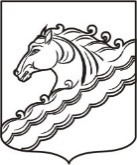 СОВЕТРЯЗАНСКОГО СЕЛЬСКОГО ПОСЕЛЕНИЯ БЕЛОРЕЧЕНСКОГО РАЙОНА19 СЕССИЯ 4 СОЗЫВАРЕШЕНИЕ  09 октября 2020			                                                                                  №45станица РязанскаяКраснодарский крайО назначении досрочных выборов главы Рязанского сельского поселения Белореченского районаВ связи с досрочным прекращением полномочий главы Рязанского сельского поселения Белореченского района Чернова Н.В. и на основании 10 статьи Федерального закона от 12.06.2002 №67 ФЗ «Об основных гарантиях избирательных прав и права на участие в референдуме граждан РФ», части 4 статьи 6 Закона Краснодарского края от 26.12.2005 года № 966-КЗ «О муниципальных выборах в Краснодарском крае», руководствуясь статьей 13 Устава Рязанского сельского поселения Белореченского района, Совет Рязанского сельского поселения Белореченского района РЕШИЛ:Назначить досрочные выборы главы Рязанского сельского поселения Белореченского района на 06 декабря 2020 года.Сократить сроки осуществления избирательных действий при проведении досрочных выборов главы Рязанского сельского поселения Белореченского района на одну треть.Опубликовать настоящее решение в газете «Огни Кавказа» не позднее чем через четыре дня со дня его принятия.Направить настоящее решение в территориальную избирательную комиссию Белореченская.Контроль за выполнением пунктов 3 и 4 настоящего решения возложить на мандатную и по вопросам депутатской этики и регламенту комиссию Совета Рязанского сельского поселения Белореченского района (Тропин).Решение вступает в силу со дня его официального опубликования.Исполняющий обязанности главыРязанского сельского поселенияБелореченского района                                                                 А.П.БригидинПредседатель СоветаРязанского сельского поселенияБелореченского района                                                                 И.Е.Бондаренко